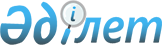 Об утверждении Правил ежегодного государственного технического осмотра тракторов и изготовленных на их базе самоходных шасси и механизмов, прицепов к ним, включая прицепы со смонтированным специальным оборудованием, самоходных сельскохозяйственных, мелиоративных и дорожно-строительных машин и механизмов, специальных машин повышенной проходимости
					
			Утративший силу
			
			
		
					Постановление Правительства Республики Казахстан от 25 мая 2012 года № 678. Утратило силу постановлением Правительства Республики Казахстан от 31 октября 2015 года № 870      Сноска. Утратило силу постановлением Правительства РК от 31.10.2015 № 870 (вводится в действие по истечении десяти календарных дней после дня его первого официального опубликования).      Примечание РЦПИ.

      В соответствии с Законом РК от 29.09.2014 г. № 239-V ЗРК по вопросам разграничения полномочий между уровнями государственного управления см. приказ Министра сельского хозяйства РК от 30.03.2015 г. № 4-3/269.      В соответствии с подпунктом 15-3) статьи 5 Закона Республики Казахстан от 8 июля 2005 года «О государственном регулировании развития агропромышленного комплекса и сельских территорий» Правительство Республики Казахстан ПОСТАНОВЛЯЕТ:



      1. Утвердить прилагаемые Правила ежегодного государственного технического осмотра тракторов и изготовленных на их базе самоходных шасси и механизмов, прицепов к ним, включая прицепы со смонтированным специальным оборудованием, самоходных сельскохозяйственных, мелиоративных и дорожно-строительных машин и механизмов, специальных машин повышенной проходимости.



      2. Настоящее постановление вводится в действие по истечении десяти календарных дней со дня первого официального опубликования.      Премьер-Министр

      Республики Казахстан                       К. Масимов

Утверждены                   

постановлением Правительства          

Республики Казахстан              

от 25 мая 2012 года № 678            

Правила

ежегодного государственного технического осмотра тракторов и

изготовленных на их базе самоходных шасси и механизмов,

прицепов к ним, включая прицепы со смонтированным специальным

оборудованием, самоходных сельскохозяйственных, мелиоративных

и дорожно-строительных машин и механизмов, специальных машин

повышенной проходимости 

1. Общие положения

      1. Настоящие Правила ежегодного государственного технического осмотра тракторов и изготовленных на их базе самоходных шасси и механизмов, прицепов к ним, включая прицепы со смонтированным специальным оборудованием, самоходных сельскохозяйственных, мелиоративных и дорожно-строительных машин и механизмов, специальных машин повышенной проходимости (далее – Правила) разработаны на основании Закона Республики Казахстан от 8 июля 2005 года «О государственном регулировании развития агропромышленного комплекса и сельских территорий» и определяют порядок ежегодного государственного технического осмотра тракторов и изготовленных на их базе самоходных шасси и механизмов, прицепов к ним, включая прицепы со смонтированным специальным оборудованием, самоходных сельскохозяйственных, мелиоративных и дорожно-строительных машин и механизмов, специальных машин повышенной проходимости (далее – машины) на всей территории Республики Казахстан.



      2. Государственный технический осмотр машин – деятельность Государственной технической инспекции по оценке соответствия технического состояния машин, конструкция которых должна соответствовать требованиям безопасности, действующим в Республике Казахстан, установленным стандартам, правилам в части, относящейся к безопасности дорожного движения и охране окружающей среды.



      3. Техническому осмотру один раз в год подлежат машины, принадлежащие физическим и юридическим лицам (далее – владельцы) и состоящие на учете в местных исполнительных органах.



      В сельскохозяйственных формированиях, предприятиях, организациях, учреждениях ежегодному государственному техническому осмотру подлежат также комбайны.

      Сноска. Пункт 3 с изменением, внесенным постановлением Правительства РК от 20.12.2013 № 1383 (вводится в действие по истечении десяти календарных дней со дня первого официального опубликования).



      4. Государственный технический осмотр машин проводится в целях оценки технического состояния, уточнения их численности, принадлежности и иных регистрационных данных, осуществления мероприятий по пресечению грубых нарушений правил технической эксплуатации и техники безопасности и предупреждения неисправностей, влияющих на экологическое состояние окружающей среды. 

2. Порядок проведения государственного

технического осмотра машин

      5. По согласованию с физическими и юридическими лицами местные исполнительные органы составляют график государственного технического осмотра машин по области, городу республиканского значения, столице; району (городу областного значения), который должен содержать сведения о местах, сроках и времени проведения государственного технического осмотра машин. Сводный график по области, городу республиканского значения, столице, утверждается руководителем структурного подразделения местного исполнительного органа области, города республиканского значения, столицы.

      Сноска. Пункт 5 в редакции постановления Правительства РК от 20.12.2013 № 1383 (вводится в действие по истечении десяти календарных дней со дня первого официального опубликования).



      6. Инженер-инспектор местного исполнительного органа не позднее чем за 30 календарных дней до начала государственного технического осмотра машин извещает владельцев машин о сроках, условиях и порядке представления машин на осмотр технического состояния (с опубликованием в местной печати).

      Сноска. Пункт 6 в редакции постановления Правительства РК от 20.12.2013 № 1383 (вводится в действие по истечении десяти календарных дней со дня первого официального опубликования).



      7. Ежегодный государственный технический осмотр машин проводится перед началом весенне-полевых и уборочных работ непосредственно по местонахождению машин и в сроки, установленные местным исполнительным органом.

      Государственный технический осмотр машин завершается не менее чем за две недели до начала сезонных работ.

      Сноска. Пункт 7 в редакции постановления Правительства РК от 20.12.2013 № 1383 (вводится в действие по истечении десяти календарных дней со дня первого официального опубликования).



      8. Юридические лица к государственному техническому осмотру машин представляют:



      1) список машин, находящихся на балансе, с указанием марки и модели, года выпуска, заводского номера машины и двигателя, серии и номера государственного номерного знака;



      2) регистрационный документ на машину (технический паспорт);



      3) акт государственного технического осмотра механических транспортных средств согласно приложению 1 к настоящим Правилам, заверенный печатью юридического лица (2 экземпляра);



      4) документ, подтверждающий уплату налога на транспортные средства, либо документ, подтверждающий освобождение от уплаты налога на транспортные средства.



      9. Физические лица к государственному техническому осмотру механических транспортных средств представляют:



      1) документ, удостоверяющий личность гражданина;



      2) доверенность, удостоверяющую полномочия гражданина представлять интересы лица (при наличии);



      3) регистрационный документ на машину (технический паспорт);



      4) документ, подтверждающий уплату налога на транспортные средства, либо документ, подтверждающий освобождение от уплаты налога на транспортные средства.



      10. Государственный технический осмотр машин проводится комиссией в составе: инженера-инспектора местного исполнительного органа – председателя комиссии, главного инженера-механика и инженера по охране труда и технике безопасности предприятия. В состав комиссии включаются инженерно-технические работники вышестоящих органов управления, ремонтно-обслуживающих предприятий, внештатные инспекторы местного исполнительного органа.

      Сноска. Пункт 10 в редакции постановления Правительства РК от 20.12.2013 № 1383 (вводится в действие по истечении десяти календарных дней со дня первого официального опубликования).



      11. Физические и юридические лица предоставляют принадлежащие им машины для осмотра их технического состояния в установленные сроки и место. Машины, не предоставленные на государственный технический осмотр в установленные сроки, признаются не прошедшими государственный технический осмотр, а их эксплуатация временно не допускается в соответствии с Правилами дорожного движения Республики Казахстан, утвержденными постановлением Правительства Республики Казахстан от 25 ноября 1997 года № 1650 (далее – Правила дорожного движения).



      12. Инженер-инспектор при проведении государственного технического осмотра машин:



      1) уточняет принадлежность машины, проверяет соответствие типа, модели, года выпуска, заводского номера машины, шасси, двигателя, рамы и номерного знака данным, записанным в регистрационном документе на машину;



      2) проверяет техническое состояние машин на соответствие требованиям безопасности для жизни, здоровья людей и имущества, охраны окружающей среды, установленным действующими в Республике Казахстан национальными стандартами, сертификатами, инструкциями по эксплуатации заводов-изготовителей, согласно приложению 2 к настоящим Правилам, а также на соответствие требованиям Правил дорожного движения. Обязательной проверке подлежат: работа тормозной системы, рулевого управления, колеса и шины, приборы освещения и сигнализации, сцепное устройство.



      Техническое состояние прицепов проверяют в составе тракторного поезда (для контроля исправности тяговосцепного устройства и блокировки тормозов).

      Сноска. Пункт 12 с изменением, внесенным постановлением Правительства РК от 23.07.2013 № 735.



      13. При обнаружении различий в регистрационных данных, подделки заводских номеров машины и двигателя, государственного номерного знака в регистрационном документе принимаются меры, установленные законодательством Республики Казахстан об административных правонарушениях.



      14. Машины, не соответствующие требованиям нормативно-технических документов, указанных в приложении 2 к настоящим Правилам, или имеющие неисправности, угрожающие безопасности дорожного движения и охране окружающей среды, считаются неисправными, и их эксплуатация запрещается согласно Правилам дорожного движения.



      15. Технический осмотр новых машин возрастом до трех лет проводится без проверки их технического состояния один раз в течение первых трех лет после регистрации в регистрационных пунктах.



      16. Исправной считается полностью укомплектованная машина, техническое состояние которой соответствует инструкции завода-изготовителя, а также национальным стандартам по безопасности труда согласно приложению 2 к настоящим Правилам.

      Сноска. Пункт 16 в редакции постановления Правительства РК от 23.07.2013 № 735.



      17. На машины, прошедшие государственный технический осмотр, физических лиц делается запись «Исправен» в журнале государственного технического осмотра машин согласно приложению 3 к настоящим Правилам и выдается талон о прохождении государственного технического осмотра в течение одного рабочего дня после осмотра, согласно приложению 4 к настоящим Правилам, с указанием года проведения осмотра, который заверяется подписью инженера-инспектора местного исполнительного органа и штампом регистрационного пункта. Талон крепится в правом нижнем углу ветрового стекла (с внутренней его стороны) кабины.

      При утере или повреждении талона местными исполнительными органами выдается его дубликат о прохождении технического осмотра в течение одного рабочего дня после обращения заявителя.

      Сноска. Пункт 17 в редакции постановления Правительства РК от 20.12.2013 № 1383 (вводится в действие по истечении десяти календарных дней со дня первого официального опубликования).



      18. Агрегаты и механизмы проверяются без разборки с использованием диагностических приборов и других средств и способов контроля. Техническое состояние прицепов проверяется в составе поезда.



      19. При выявлении фактов управления машинами, не прошедшими технический осмотр или прошедшими технический осмотр, но имеющими неисправности, угрожающие безопасной эксплуатации, безопасности дорожного движения или ведущие к ухудшению экологической обстановки, к виновным лицам применяются меры воздействия в соответствии с законодательством Республики Казахстан об административных правонарушениях, а эксплуатация таких машин запрещается со снятием номерного знака.



      20. Машины, выбывшие с места постоянного учета в другие районы на срок более 2 месяцев, представляются на технический осмотр инженеру-инспектору по месту их временного учета в сроки, установленные последним. 

3. Оформление результатов государственного

технического осмотра машин

      21. Результаты государственного технического осмотра машин юридических лиц оформляются актом государственного технического осмотра машин согласно приложению 1 к настоящим Правилам в двух экземплярах. Первый экземпляр вручается представителю юридического лица, а второй остается в регистрационном пункте для контроля за ходом устранения выявленных недостатков.



      22. Результаты государственного технического осмотра машин физических лиц оформляются актами технического осмотра машины согласно приложению 5 к настоящим Правилам.



      23. Сводные итоги государственного технического осмотра состояния машин представляются местными исполнительными органами области, города республиканского значения, столицы в уполномоченный орган в области развития агропромышленного комплекса с приложением разработанных мероприятий и предложений по улучшению проведения государственного технического осмотра машин.

      Сноска. Пункт 23 в редакции постановления Правительства РК от 20.12.2013 № 1383 (вводится в действие по истечении десяти календарных дней со дня первого официального опубликования).



      24. Документы государственного технического осмотра машин хранятся 3 года.

Приложение 1              

к Правилам ежегодного         

государственного технического осмотра  

тракторов и изготовленных на их базе  

самоходных шасси и механизмов, прицепов

к ним, включая прицепы со смонтированным

специальным оборудованием, самоходных 

сельскохозяйственных, мелиоративных и  

дорожно-строительных машин и механизмов,

специальных машин повышенной проходимости

                                     Акт

               государственного технического осмотра машин

                          «___» _________ 20___ года      Сноска. Приложение 1 в редакции постановления Правительства РК от 20.12.2013 № 1383 (вводится в действие по истечении десяти календарных дней со дня первого официального опубликования).      Мною, инженером-инспектором ___________________________________

                               (наименование местного исполнительного

_____________________________________________________________________

      органа, фамилия, имя отчество (при наличии) (далее - Ф.И.О.))

совместно с _________________________________________________________

             (Ф.И.О. присутствующих и участвующих при осмотре)

_____________________________________________________________________

проведен технический осмотр машин, состоящих на балансе в ___________

_____________________________________________________________________

             (наименование юридического лица)      При техническом осмотре машин установлено следующее:

      1. Представлено на государственный технический осмотр машин

__________________ единиц следующих машин:

   (количество)Прошли технический осмотр _____________________________ единиц машин.

                                      (количество)

Не прошли технический осмотр машины ___________________ единиц машин,

                                      (количество)

в том числе по причинам: 

технической неисправности ___________________________________ единиц;

                                      (количество)

капитального ремонта ________________________________________ единиц;

                                      (количество)

несоответствия конструкции требованиям нормативно-технической документации

________________________________________________ единиц.

                                 (количество)

2. Не представлено на государственный технический осмотр 

___________________ единиц машин:

  (количество)Руководитель юридического лица

____________________________________________________________________

                           (подпись, Ф. И. О.)

Бухгалтер (или лицо, ведающее учетом)

____________________________________________________________________

                           (подпись, Ф. И. О.)

Инженер-инспектор 

____________________________________________________________________

                           (подпись, Ф. И. О.)

Члены комиссии:

____________________________________________________________________

                           (подпись, Ф. И. О.)

____________________________________________________________________

                           (подпись, Ф. И. О.)

____________________________________________________________________

                           (подпись, Ф. И. О.)Талоны (допуски на эксплуатацию) о прохождении государственного

технического осмотра машин в количестве _______________ единиц

получил представитель юридического лица. ___________________________

                                             (подпись, Ф. И. О.)

Приложение 2                     

к Правилам ежегодного                

государственного технического           

осмотра тракторов и изготовленных         

на их базе самоходных шасси и          

механизмов, прицепов к ним, включая       

прицепы со смонтированным специальным      

оборудованием, самоходных              

сельскохозяйственных, мелиоративных и     

дорожно-строительных машин и механизмов,    

специальных машин повышенной проходимости      

Перечень

нормативно-технических документов, регламентирующих требования

к государственному техническому осмотру машин

      1. Инструкции заводов-изготовителей.



      2. ГОСТ 23181-78 «Приводы тормозные гидравлические автотранспортных средств. Общие технические требования».



      3. ГОСТ 22895-77 «Тормозные системы и тормозные свойства автотранспортных средств. Нормативы эффективности. Общие технические требования» (для автотранспорта, не предназначенного для движения по автодорогам общего пользования).



      4. ГОСТ 4364-81 «Приводы пневматических тормозных систем автотранспортных средств. Общие технические требования».



      5. ГОСТ 12.2.11-85 «Машины сельскохозяйственные навесные и прицепные. Общие требования безопасности».



      6. ГОСТ 12.2.019-86 «Тракторы и машины самоходные сельскохозяйственные. Общие требования безопасности».



      7. ГОСТ 28708-90 «Мобильные средства малой механизации сельскохозяйственных работ. Общие требования безопасности к конструкции».



      8. ГОСТ 12.2.120-88 «Кабины и рабочие места операторов самоходных строительно-дорожных машин, одноосных тягачей карьерных самосвалов и самоходных сельскохозяйственных машин. Общие требования безопасности».



      9. ГОСТ 19677-87 «Тракторы сельскохозяйственные. Общие технические требования».



      10. ГОСТ 18699-73 «Стеклоочистители электрические. Технические требования».



      11. ГОСТ 10000-75 «Прицепы и полуприцепы тракторные. Общие технические требования».



      12. ГОСТ 3481-79 «Тракторы сельскохозяйственные. Тягово-сцепные устройства. Типы, основные параметры и размеры».



      13. Правила дорожного движения Республика Казахстан, утвержденные постановлением Правительства Республики Казахстан от 25 ноября 1997 года № 1650, с изменениями, внесенными постановлением Правительства Республики Казахстан от 26.05.1999 года № 643.

Приложение 3                     

к Правилам ежегодного                

государственного технического           

осмотра тракторов и изготовленных         

на их базе самоходных шасси и          

механизмов, прицепов к ним, включая       

прицепы со смонтированным специальным      

оборудованием, самоходных              

сельскохозяйственных, мелиоративных и     

дорожно-строительных машин и механизмов,    

специальных машин повышенной проходимости      

Журнал государственного технического осмотра машин

Приложение 4               

к Правилам ежегодного          

государственного технического осмотра 

тракторов и изготовленных на их базе  

самоходных шасси и механизмов, прицепов 

к ним, включая прицепы со смонтированным

специальным  оборудованием, самоходных 

сельскохозяйственных, мелиоративных и  

дорожно-строительных машин и механизмов,

специальных машин повышенной проходимости(государственный номер машины)______________________________

(наименование области)   

                                  Талон

         о прохождении государственного технического осмотра

                            № _________________

                                  (талона)      Сноска. Приложение 4 в редакции постановления Правительства РК от 20.12.2013 № 1383 (вводится в действие по истечении десяти календарных дней со дня первого официального опубликования).государственный технический осмотр машин прошел _____________________

_____________________________________________________________________

                           (дата проведения)                                              Обратная сторона талонаМарка и модель машины _______________________________________________

Уплачен ежегодный налог _______________________________________ тенге

По квитанции № _______ от _______________________ 20__ года

Очередной технический осмотр рекомендуется пройти

_______________________________________________ 20__ годаИнженер-инспектор _______________________________________   _________

            (наименование местного исполнительного органа)  (подпись)      Талон устанавливается в правом нижнем углу лобового стекла (с внутренней его стороны) кабины и не снимается до получения нового талона. 

Описание талона о прохождении государственного

технического осмотра машин      1. Бланки талона изготавливаются из плотной бумаги размером 7,5х10,5 см.

      2. На лицевой стороне талона наносятся:

      слева – номерной знак и изображение трактора;

      справа – наименование региона и на поле размером 5 х 5,5 см место для указания двух последних цифр года, в котором машина представлена на технический осмотр.

      Под ними указываются порядковый номер талона и дата проведения осмотра технического состояния.

      3. На оборотной стороне талона указываются данные в соответствии с приложением 5 к настоящим Правилам.

Приложение 5             

к Правилам ежегодного         

государственного технического осмотра 

тракторов и изготовленных на их базе  

самоходных шасси и механизмов, прицепов 

к ним, включая прицепы со смонтированным

специальным  оборудованием, самоходных 

сельскохозяйственных, мелиоративных и  

дорожно-строительных машин и механизмов,

специальных машин повышенной проходимости

                                    Акт

           технического осмотра машины при эксплуатации      Сноска. Приложение 5 в редакции постановления Правительства РК от 20.12.2013 № 1383 (вводится в действие по истечении десяти календарных дней со дня первого официального опубликования).«___» ____________ 20___ года      Мною, инженером-инспектором ___________________________________

                                       (наименование местного

_____________________________________________________________________

                   исполнительного органа, Ф.И.О.)

_____________________________________________________________________

      проведен государственный технический осмотр машин собственника

(владельца) _________________________________________________________

_____________________________________________________________________

          (Ф. И. О. собственника (владельца), его полный адрес)

Марка ___________ Заводской № ___________ Год выпуска _______________

Государственный регистрационный знак ________________________________

Двигатель № _________________________________________________________

Состоит на учете в __________________________________________________

                 (наименование местного исполнительного органа)

Обнаружены технические неисправности 

_____________________________________________________________________

_____________________________________________________________________

Заключение __________________________________________________________

                         (исправна, неисправна)

      Эксплуатация запрещена с изъятием _____________________________

      (талон о прохождении

_____________________________________________________________________

                   технического осмотра, регистрационный знак)

Инженер-инспектор 

_____________________________________________________________________

                          (подпись, Ф. И. О., печать)

Копию акта получил __________________________________________________

                       (подпись собственника (владельца))

      После устранения неисправностей необходимо представить машину

на повторный государственный технический осмотр по адресу:

_____________________________________________________________________

_____________________________________________________________________

(число, месяц, год, адрес проведения осмотра технического состояния)

имея на руках копии настоящего акта.

Повторный технического осмотр пройден «___» 20_________ года

Заключение: _________________________________________________________

                              (исправна, неисправна)

Инженер-инспектор ___________________________________________________

                                 (подпись, Ф. И. О.)

Талоны (допуск на эксплуатацию) о прохождении государственного

технического осмотра (государственный регистрационный знак) получил

_____________________________________________________________________

                       (подпись, Ф. И. О.)
					© 2012. РГП на ПХВ «Институт законодательства и правовой информации Республики Казахстан» Министерства юстиции Республики Казахстан
				№

п/пНаименование

машинГосударственный

регистрационный

номерПорядковый

номер

завода-

изготовителяПорядковый

номер

завода-

изготовителяГод

выпускаЗаключение о

прохождении

технического

осмотра машинНомер талона о

прохождении

технического

осмотра машин

или отметка об его изъятии№

п/пНаименование

машинГосударственный

регистрационный

номермашины (рамы)двигателяГод

выпускаЗаключение о

прохождении

технического

осмотра машинНомер талона о

прохождении

технического

осмотра машин

или отметка об его изъятии12345678№

п/пМарка

машиныГосударственный

регистрационный номерной

знакПричины непредставления на

государственный технический

осмотр машинОтметка о сдаче

талона о

прохождении

технического

осмотра машин12345№

п/пДата

прове-

дения

осмотраНаиме-

нование

и марка

машинНомераНомераРегистра-

ционный

номерной

знакФ. И. О.

собствен-

ника

(владельца)Заклю-

чение о

техни-

ческом

состоянии

(исправ-

ный,

неисправ-

ныйОтметка о

снятии

номер-

ного

знака

и изъятии

удосто-

верения

на право

управ-

ленияРоспись

собст-

венника

(владель

- ца)

машин№

п/пДата

прове-

дения

осмотраНаиме-

нование

и марка

машиншассидвига-

теляРегистра-

ционный

номерной

знакФ. И. О.

собствен-

ника

(владельца)Заклю-

чение о

техни-

ческом

состоянии

(исправ-

ный,

неисправ-

ныйОтметка о

снятии

номер-

ного

знака

и изъятии

удосто-

верения

на право

управ-

ленияРоспись

собст-

венника

(владель

- ца)

машин12345678910